Муниципальное бюджетное образовательное учреждение дополнительного образования детей «ДМШ» с. СоветскоеАктуальный педагогический опыт на тему«Музыкальные игры на уроках сольфеджио в младших классах ДМШ»Автор опыта: Бабенко Галина Вячеславовнапреподаватель теоретических дисциплин МБОУ ДОД «ДМШ» с. Советское2013 годСодержание:Информация об опытеусловие возникновения, становления опыта………………………………..3актуальность опыта…………………………………………………………….4ведущая педагогическая идея опыта…………………………………………5длительность работы над опытом……………………………………………6диапазон опыта………………………………………………………………….6теоретическая база опыта……………………………………………………….6новизна опыта…………………………………………………………………..8Технология опытапостановка целей и задач данной педагогической деятельности;…………9организация учебно–воспитательного процесса;……………………………9формы, методы и приёмы учебно-воспитательной работы, описание особенностей технологии их применения…………………………………..10Результативность опыта........................................................................18Библиографический список…………………………………………..23Приложение к опыту.............................................................................24Информация об опытеУсловие возникновения, становления опыта.Игровая деятельность ребенка исследовалась многими отечественными психологами (Выготским Л.С., Элькониным, А.Н.Леонтьевым). Ученые считают, что в игре ребенок реализует желания, которые в реально - практической деятельности чаще не осуществимы. Именно в игре удовлетворяются бессознательные влечения и потребности. Но игра должна носить учебно-познавательную функцию и реализовывать определенные цели и задачи.Г.Тарасов отмечает, что важнейшая задача преподавателя заключается в том, чтобы придать игре целенаправленность через усвоение тематизма программы.Э.Гроссе, Д.Эльконин, Г.Нейгауз - ученые и музыканты говорят о двух положительных моментах игровой деятельности:восприятие социального опыта;актуализация индивидуального опыта.И отмечают, что игра, всякий раз выступает как явление, рождающееся в данный момент, как процесс полный неожиданностей, новизны и потому привлекательный для её участников.Как важно для детей, только начинающих учиться музыке, чтобы первые уроки поразили воображение своей эмоциональностью и увлекательной формой. На занятия, наполненные движением, музыкой, игрой, ребята идут с большим удовольствием, как на концерт или своеобразный праздник.Обычные формы учебной работы, используемые на занятиях сольфеджио, не позволяют формировать активно-познавательную позицию учащегося, поскольку он всегда находится в состоянии обучающегося. В связи с этим и является актуальной разработка и использование нетрадиционных форм обучения, смысл которых не только в эффекте новизны и оригинальности - это мощный стимул для получения знаний.Одним из способов решения выше изложенных задач является использование игр, включенных в организацию учебного процесса. Игра является мощным средством самовоспитания и самоусовершенствования учащихся. Избрав игровые формы работы, в которых ребенок чувствует себя достаточно свободно и комфортно, можно создать условия для активности и самореализации учащихся в учебной, творческой и коммуникативной деятельности.Обучение юного музыканта – многогранная деятельность, которая включает в себя наряду с «творческими уроками» продуманную методическую систему. Во всём процессе обучения большое значение  имеет опыт и мастерство педагога. Каковы же условия становления опыта в реальной жизни?После окончания Белгородского музыкального училища я пришла работать в Советскую детскую музыкальную школу. Стаж моей педагогической деятельности – 21 год. В последние годы наблюдается падение интереса у учащихся к обучению, в частности, к предмету сольфеджио. Развитие интереса к обучению, развитие и обогащение музыкально-интеллектуального кругозора детей, игровое обучение совместному исполнительству- важнейшие цели обучения. На мой взгляд, наиболее конструктивным решением проблемы является введения в программу по сольфеджио музыкальных игр. Работа над решением этой проблемы мной ведётся с 2009 года. Введение в программу по сольфеджио музыкальных игр я начала с младших классов ДМШ.Актуальность опытаВажной задачей повышения качества обучения является поиск таких форм и методов организации учебного процесса, которые позволят обеспечить его максимальную эффективность. Успешному решению этой задачи способствует применение игрового подхода: уроки-соревнования, уроки-конкурсы, уроки- игры и т.д. Одна из задач таких уроков - создать психологическую обстановку эмоционального подъема и активности, при которых знания естественно и легко обнаруживаются. Учащиеся, сохраняя приятные впечатления, постигают и науку общения. Очень часто такие уроки, применяясь как заключительный этап работы, являются самым счастливым переживанием каждого ученика.В настоящее время большое значение приобретает поиск наиболее эффективных путей обучения, повышения качества усвоения знаний в занятиях музыкой. Активизация познавательной активности учащихся, развитие интереса к обучению – одно из наиболее существенных требований, обеспечивающих новое качество образования. Наряду с этим, в педагогической практике можно выявит явное противоречие между потребностями учащихся и недостаточной технологической проработкой проблемы развития музыкального слуха на основе музыкальных игр. Актуальность заключается в решении следующих задач:1. Дать возможность каждому ребенку свободно импровизировать на тему.2. Развивать творческое воображение и слуховую фантазию.3. Учить детей ассоциировать различные виды музыкальной деятельности с определенным цветом, развивать сенсорные чувства, логическое мышление.4. Закрепления пройденного материала в игровой форме.Ведущая педагогическая идея опытаВедущая педагогическая идея опыта заключается в следующем:Использование на уроках сольфеджио музыкальных игр, в том числе на основе русского/украинского фольклора,  воспитывает интерес к обучению и любовь к народной культуре. На основе использования музыкальных игр можно воспитать у учащихся ладогармонический слух, развить самостоятельное музыкальное мышление. На основе пения, слухового анализа можно научить детей раскрывать содержание музыкального произведения. Изучение музыкальных игр на уроках сольфеджио помогает расширению кругозора учащихся.Длительность работы над опытомРабота над опытом охватывает период с сентября 2009 года, который можно разделить на несколько этапов:Начальный этап – сентябрь 2009- май 2010 г. Этот период предполагал обнаружение проблемы, подбор диагностического материала и выявление уровня знания музыкальных игр.Основной этап – сентябрь 2010 – май 2011 года, когда были опробованы основные технологии использования музыкальных игр на уроках сольфеджио.Заключительный этап – сентябрь 2011 – май 2012 года. На этом этапе была проведена диагностика успешности выбранной технологии для решения педагогической проблемы.Диапазон опытаДиапазон представленного опыта представлен авторской системой работы преподавателя по развитию музыкального слуха  на уроках сольфеджио. В тоже время, опыт тесно взаимосвязан со школьным образовательным процессом в целом, так как отдельные приёмы опыта используются автором на уроках музыкальной литературы, специального фортепиано, во внеклассной работе.Теоретическая база опытаПри написании своей работы «Музыкальные игры на уроках сольфеджио в младших классах ДМШ» я опиралась на свой опыт работы (методическая разработка на тему «Музыкальные игры на уроках сольфеджио в младших классах»), а также работы следующих авторов:Огороднова-Духанина Т. Музыкальные игры на уроках сольфеджио. Учебное пособие для младших классов детской музыкальной школы.Ягненкова Н. В. Возможности практического применения некоторых инновационных педагогических технологий на предметах теоретического цикла в детской школе искусств.Комиссарова Л.Н., Костина Э.П. Наглядные средства в музыкальном воспитании дошкольников.Рассмотрев данные теоретические материалы, для меня наиболее важными стали следующие идеи:Обращение к музыкальным играм, народной игре позволяет детям усвоить необходимый музыкальный материал не пассивно, а активно: в игре, в движении, испытывая при этом огромную радость от процесса совместного творчества;На основе использования игр можно воспитать у учащихся ладогармонический слух, развить самостоятельное музыкальное мышление.Формировать знания о средствах музыкальной выразительности и свойствах музыкального звука (высота, тембр, громкость, длительность), умение различать их в предлагаемых музыкальных произведениях.Приобщать детей к музыкальной культуре, расширять их музыкальный кругозор.Развивать музыкально-сенсорные способности, активизировать слуховое восприятие детей.Прививать интерес к самостоятельной музыкальной деятельности (игровой, исследовательской, исполнительской).В своей работе Огороднова-Духанина Т.говорить о том, что с детьми младшего школьного возраста игры рекомендуется вводить в каждое музыкальное занятие. Все представленные в пособии игры могут применяться при работе с детьми любого возраста на усмотрение педагога, в зависимости от уровня подготовки группы.Предлагаемые игры в основном связаны с пением и движениями под музыку. В большинстве случаев пение не должно сопровождаться фортепиано, что благотворно влияет на чистоту интонирования, на умение слушать себя и своих товарищей, на способность удерживаться в заданном тоне без поддержки инструмента.Разученные в играх песни должны использоваться и в других видах работы. Их можно записывать по памяти в заданной тональности, прохлопывать и называть ритмический рисунок, подбирать на фортепиано, загадывать, исполнять с ритмическим остинато.Известный специалист в области музыкального воспитания Комиссарова Л.Н. считает, что в музыкальном воспитании детей надо применять наглядные пособия, вспомогательные наглядные средства, которые поясняют содержание музыки. К таким наглядным пособиям можно отнести музыкально-дидактические пособия и настольные музыкальные игры.Новизна опыта Новизна опыта состоит в создании системы применения методов и приёмов, нацеленных на развитие музыкального слуха у учащихся ДМШ на основе использования музыкальных игр, музыкально-дидактические пособия и настольные музыкальные игры, музыкального игрового фольклора.Технология опытаПостановка целей и задач данной педагогической деятельностиЦелью моей педагогической деятельности является всестороннее развитие музыкального слуха у учащихся, музыкальных игр, музыкально-дидактические пособия и настольные музыкальные игры, музыкального игрового фольклора (РНП и УНП).Достижение планируемых результатов предполагает решение следующих задач:введение в педагогическую практику песен, музыкальных игр музыкально-дидактические пособия и настольные музыкальные игры.использование игрового фольклорного материала для развития музыкального слуха;создание интересного, увлекательного процесса  для учащихся на уроках сольфеджио;воспитание интереса и любви к народной культуре. Формирование у детей музыкальных способностей в доступной игровой форме - посредством музыкально - дидактических пособий и игр.Использование в играх всех видов музыкальной деятельности: пение, слушание, музицирования, движение под музыку и т.д.Побуждение к самостоятельным действиям (играм) за рамками музыкальных занятий.Организация учебно – воспитательного процессаОрганизация учебно-воспитательного процесса основана на использовании следующих способов включения учащихся в учебно-познавательную деятельность:Преподавателем используется модифицированная программа по сольфеджио, которая предусматривает три различных направления в обучении: профессиональное, академическое (классическое), общеэстетическое. В каждом направлении используются разные формы и методы работы и контроля учебного процесса.Начиная с 1 класса, в учебную программу вводятся музыкальные игры, произведения детского фольклора (в виде игр, попевок, потешек, скороговорок, закличек, детских песен), используются музыкально-дидактические пособия.Используя музыкальные игры, преподаватель имеет возможность, с одной стороны, обновить практический материал, а с другой, – решить целый комплекс задач, которые он ставит перед собой на уроке. Это может быть усвоение простейших интонационных блоков, некоторых ритмоформул, простейшего двухголосия и других элементов музыкального языка, с которыми учащиеся должны познакомиться на начальном этапе обучения.Освоение образцов русского и украинского музыкального фольклора, включает в себя различные формы его воплощения: пение, инструментальное музицирование, движение под музыку и использование элементов танцев, инсценирование, «разыгрывание» песен, народные игры.Систематическое использование музыкального игр на уроках сольфеджио.Усложнение используемого материала в каждом последующем классе.Формы, методы и средства учебно – воспитательной работы, их оптимальный выбор в соответствии с поставленными целями и задачами, технология их применения.В  соответствии с поставленными целями и задачами педагогической деятельности в рамках предоставляемого опыта используются разнообразные формы, методы и средства учебно-воспитательной работы.Формы работыОсновной формой учебных занятий, конечно, является традиционная форма обучения – групповой урок сольфеджио, а также самостоятельные занятия, которые  предполагают различный уровень самостоятельности.Наряду с традиционно признанными формами организации учебных занятий, могут быть использованы и другие их разновидности.Методы обученияНа протяжении всей истории музыкального образования вырабатывались методические принципы включения музыкальных игр в учебный процесс. В своей работе я опираюсь на два основных:Музыкально-дидактические игры используются в определенной последовательности, постепенно усложняются.Ознакомление с фольклором через произведения композиторов, творчество которых обращено к народной музыке. Это предполагает исполнение и слушание обработок народных песен и наигрышей, а также авторской музыки, основанной на фольклорном материале. Особая роль в процессе обучения и, в первую очередь, в обучении детей младших классов отводится игровому методу. Игровые формы вызывают у детей желание экспериментировать, и в процессе игры часто возникают ситуации, когда учащийся совершенно свободно импровизирует, сочиняет, не испытывая при этом психологических затруднений. Дети младшего возраста, особенно творчески одарённые от природы, часто с трудом воспринимают строго регламентированные занятия, так как основная особенность физиологии такого возраста – высокая двигательная активность. Использование музыкальных игр, игрового фольклора позволит решить эту и многие другие проблемы, возникающие на занятиях с маленькими детьми. На самых первых уроках сольфеджио, когда необходимо научить детей двигаться в такт музыке, концентрировать внимание и выработать у них навыки Предлагаемые типы игр могут быть взаимопроникаемы, взаимосвязаны между собой. Множество таких игр и их вариантов каждый педагог может придумать и применять в своей работе. Они нравятся детям вызывают у них неизменный интерес, проводятся весело и заинтересованно. Позволяют в живой и непосредственной форме развивать навыки самостоятельного мышления и творческих способностей, расширять кругозор. Предлагаемый материал был разработан для уроков сольфеджио для учащихся 1-3-х классов. Задания предполагают сочетание индивидуальной, групповой форм работы в устном и письменном виде. согласованных действий, можно использовать народные игры по типу «делай, как я», а также игры, связанные с определением своего места в пространстве. Дети с огромным удовольствием играют в такие народные игры, как «Шла коза по лесу», «Гуси и волк», «Заинька» и другие. (Приложение)ИмпровизацияБуквально на первых уроках первоклашки знакомятся с понятиями «регистр», «темп», «динамика», «штрихи». После небольшого предварительного этапа, включающего прослушивание произведений и доступный анализ средств выразительности, даются соответствующие темы-образы для импровизаций на фортепиано: «Тигр», «Зайчик», «Летняя гроза» и т. п. При этом еще не требуется знаний нотной грамоты или владения техникой игры на инструменте. На одну тему импровизируют несколько учеников по очереди. После каждой импровизации особое удовольствие детям доставляет определять характер образа: один тигр робкий, другой - сердитый, третий - задумчиво «прохаживается» взад-вперед и т. д. Совместно проводится анализ выразительных средств.В период интонационных накоплений, когда певческий диапазон учащихся невелик, большой практический результат даёт использование разнообразных по стилю детских народных песен в малообъёмных монодических ладах. Небольшой диапазон и природная естественность детских народных песен помогают выработать правильные вокальные навыки и навыки чистого интонирования (Приложение )Развитие чувства ритмаИгра «Испорченный телефон»Ход игры: все дети выстраиваются друг за другом. Ребенок (или учитель), оказавшийся в этом ряду последним, тихонько выстукивает заданный ритмический рисунок пальцем по плечу впереди стоящего. Дети по очереди передают его до первого ребенка, а тот, в свою очередь, громко прохлопывает его всем участникам. Тот, кто путает ритм, выходит из игры (как вариант — переходит в конец ряда). Затем игра повторяется.Примечание: детям младшего возраста не следует загадывать слишком сложные и длинные ритмические формулы — в самых простых вариантах игры стоит ограничиться двумя тактами в размере 2\4: 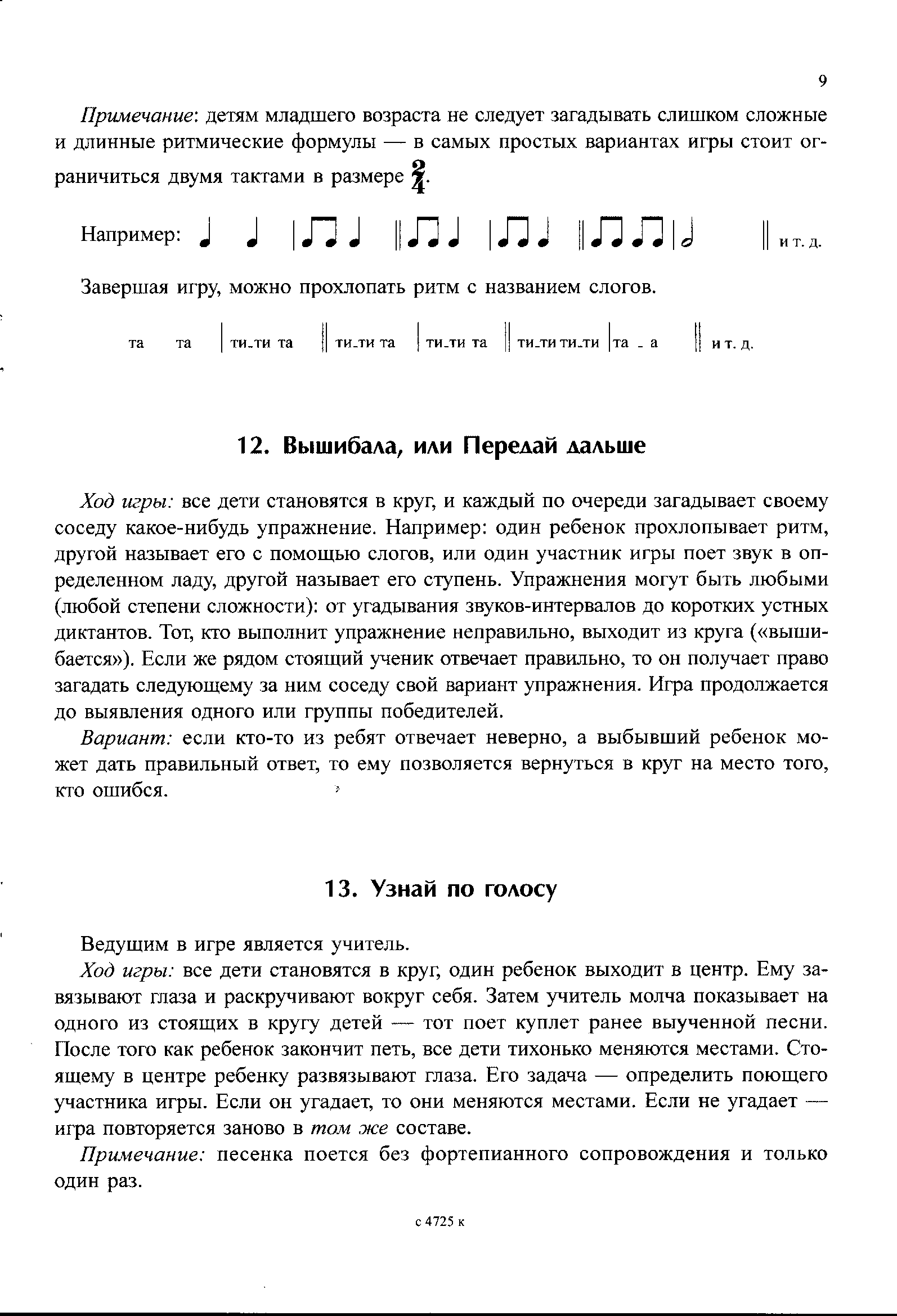 Завершая игру, можно прохлопать ритм с названием слогов.Для преодоления этих трудностей я использую следующие приемы:Эмоциональное воздействие на учащихся. Основная ошибка обучения состоит в том, что музыкальные игры не становится предметом любви, а превращается в учебный материал. Поэтому я стараюсь, чтобы ученики не только следили за построением и конструкцией песен, а воспринимали их как часть жизни, ощутили радость совместного пения.Знание контекста музыкального фольклорного произведения, без которого произведение будет лишено смысла и не понятно ученикам. Например, при изучении песни “Ну-ка, кумушка, мы покумимся” я объясняю детям, что песня оказывается нелепой вне обряда кумления, к которому она была приурочена, и который совершался в весенне-летний праздник “Семик”. (Приложение ). Покумившиеся девушки становились как бы родственницами, обещали дружить всю жизнь. В словах песни перечисляются действия, входящие в обряд: призыв к кумлению, поцелуй, угощение ритуальным киселем.У детей постепенно вырабатывается умение простучать ритм в доступных произведениях, если для развития ритмического слуха используются наглядные пособия, ритмические карточки, ритмические кубики, музыкально-ритмические движения (игры, упражнения, игра на шумовых инструментах). Например: игра «Три сороки» (Приложение) или «Вышибала, или Передай дальше»Ход игры: все дети становятся в круг, и каждый по очереди загадывает своему соседу какое-нибудь упражнение. Например: один ребенок прохлопывает ритм, другой называет его с помощью слогов, или один участник игры поет звук в определенном ладу, другой называет его ступень. Упражнения могут быть любыми (любой степени сложности): от угадывания звуков-интервалов до коротких устных диктантов. Тот, кто выполнит упражнение неправильно, выходит из круга («вышибается»). Если же рядом стоящий ученик отвечает правильно, то он получает право загадать следующему за ним соседу свой вариант упражнения. Игра продолжается до выявления одного или группы победителей.Вариант: если кто-то из ребят отвечает неверно, а выбывший ребенок может дать правильный ответ, то ему позволяется вернуться в круг на место того, кто ошибся.Уже начальный этап освоения лада, построенный на сочетании отдельных ступеней, постепенно соединяющихся в определенные обороты, приводит к возможности сочинять и импровизировать мелодии на ограниченном количестве ступеней. Хочется здесь отметить важную роль наглядных пособий «Пуговицы» и «Лесенка» как эффективного средства, которые не только облегчают познавательную действительность, но и организуют восприятие, активизируют процесс запоминания. Восприятие изменения движения мелодии опирается одновременно на слуховое, зрительное и двигательное ощущение.Очень важно воспитать с 1-го класса распевность: звуки пропевать активно, а не только слегка касаясь их голосом. Имея ввиду воспитание распевности ещё до знакомства с размером надо объяснить сравнительную протяжённость звуков во времени более долгих и более коротких звуков.Начинать можно с четвертей или восьмых в прибаутках, песенках, где на каждый слог приходится только один звук. Например игра :«Узнай по голосу»Ведущим в игре является учитель.Ход игры: все дети становятся в круг, один ребенок выходит в центр. Ему завязывают глаза и раскручивают вокруг себя. Затем учитель, молча, показывает на одного из стоящих в кругу детей — тот поет куплет ранее выученной песни. После того как ребенок закончит петь, все дети тихонько меняются местами. Стоящему в центре ребенку развязывают глаза. Его задача — определить поющего участника игры. Если он угадает, то они меняются местами. Если не угадает — игра повторяется заново в том же составе.Примечание: песенка поется без фортепианного сопровождения и только один раз.В 1-м классе учащиеся поют главным образом по слуху и в основном одноголосные песни. Во втором полугодии можно предпринять первые шаги к двухголосному пению. Это обостряет слуховое влияние учащихся, воспитывает чувство ансамбля. На данном этапе второй голос (подголосок в первом голосе) исполняет педагог. Желательно, чтобы наиболее продвинутые учащиеся к нему присоединялись. Подголосок должен быть крайне простым: вести параллельное движение в терцию, эпизодический характер. Например: «На зелёном лугу»Во втором классе начинается знакомство с интервалами. Особенно часто в народных песнях встречается ч5 (чистая квинта). Этот интервал является основой русской народной музыки.  Чистая кварта тоже довольно часто встречается в народных песнях. Для закрепления интонации ч4 можно использовать игру «На задах воробьи». С 3 класса на уроках сольфеджио происходит расширение, обогащение интонационного опыта. В сферу аналитического мышления включаются характерные обороты народных песен, подчёркивающие мелодическую выразительность различных интервалов, например, квартовые скачки (V-I-, II-V ступени), трихордовые обороты (VI-I-V, III-V-II ступени) и т.д. Освоение различных мелодических оборотов натурального мажора и натурального минора может происходить параллельно с освоением простейших видов двухголосия. На начальном этапе такой работы желательно использовать принципы народной гетерофонии, затем дети могут научиться сочинять подголоски или подстраивать «втору» (чаще всего это нижний голос) к несложным мелодиям. Здесь могут быть использованы хороводные или более сложные игровые песни, такие, например, как игровая песня «Золото хороню»: В жанрах, связанных с детским музыкально-поэтическим творчеством заложены также большие возможности работы с ритмом: это может быть вычленение различных типов ритмического ostinato, знакомство с ритмическими формулами различного типа, знакомство с размерами, выстраивание ритмических и инструментальных партитур. Детскую считалочку «Кукушка» можно озвучить, например, с помощью инструментов, представив себе, как шелестит в лесу листва (маракасы), как стучит в лесу дятел (коробочка) и т.п.Очень важно, чтобы в процессе работы с фольклорным материалом на уроках возникала непринуждённая обстановка. Дети должны двигаться, танцевать, играть, водить хороводы. Такое эмоциональное, образно окрашенное исполнение будет способствовать лучшему усвоению материала. Кроме того, красота и поэтичность народных мелодий оказывают благотворное влияние на психику ребёнка, способствуют правильному формированию его личности. Практическое использование музыкальных игр и музыкально-игрового фольклора на уроках сольфеджио также показало, что ритмически согласованные действия воспитывают в детях быстроту реакции, прекрасное чувство ритма. Дети ярче проявляют свои творческие способности: это проявляется в гибкости, оригинальности мышления, в склонности таких детей к импровизации. Некоторые педагогические техники, применяемые на различных этапах учебного занятия, отображены в Таблице:Результативность опытаОдним из критериев результативности опыта является оценка уровня развития музыкального слуха учащихся. Методическую основу и нормативную базу исследования составляют стандарты государственного образца, положения общей и музыкальной педагогики, психологии и музыкознания о природе музыкальной деятельности в области развития музыкального слуха (положения психологов о природе музыкальной деятельности в области развития музыкального слуха В. Мецлера, Б.М. Теплова), труды по методике преподавания музыки, исследующие специфику музыкальных способностей и роль различных, в том числе проблемных, методов обучения в музыкальном образовании учащихся, а также результаты научных исследований в сфере педагогики (концепции педагогов исследователей Э.Б. Абдуллина, Т.И. Баклановой, Л.С. Зориловой, А.Г. Казаковой, Е.И. Максимова, В.И. Черниченко). На основе различных научных работ Ежовой Е.Б., были  разработаны диагностические показатели и уровни музыкального слуха, а также интереса учащихся к сольфеджио.Качество музыкального слуха оценивалось по следующим показателям, входящим в основные задания по сольфеджио: слуховой анализ:интервальный;аккордово-функциональный;ладовый; интонирование мелодии:  звуковысотный; метроритмический; выразительность пения; музыкальный диктант: звуковысотный, метроритмический, осознание структуры мелодии. Целостность показателей, степень их сформированности составили критерии уровня развития музыкального слуха. Осуществлена диагностика исходного уровня музыкального слуха и интереса к сольфеджио у всех учащихся: младших классов (1-3). Разработаны музыкальные задания для учащихся.Мы выделили три уровня: низкий, средний, высокий. Оценка учащихся производилась по трёхбалльной шкале. Один (1) балл означал  низкий уровень, два (2) балла соответствовали среднему уровню, три (3) балла – высокому.Методика определения уровня интереса к дисциплине сольфеджио учащихся состоит в следующем: каждому ответу на вопрос в анкете присваивается количественный показатель в баллах. Ответы учащихся на каждый вопрос были распределены на три уровня: высокий – 3 балла, средний – 2 балла и низкий – 1 балл.(Приложение)В результате применения разработанных заданий в учебном процессе качество музыкального слуха у учащихся улучшилось, заметно повысился интерес к занятиям:  Результаты проведённой экспериментальной работы подтверждают, что разработанная методика способствует развитию среднего и высокого уровней музыкального слуха. Показатели успеваемости свидетельствуют о том, что применение фольклорного материала способствует развитию не только интереса к обучению, но и музыкального слуха, что является основной задачей на уроках сольфеджио:Данная таблица позволяет сделать вывод, что успеваемость носит стабильный характер.ЗаключениеКак показал опыт, игра на уроках сольфеджио значительно активизируют познавательную деятельность учащихся, позволяет создать обстановку, в которой они могут проявить свои специальные знания, способности. Игра оказывает стимулирующее действие на ход учебного процесса, формирует у учащихся стремление к самообразованию, развивает практические умения и навыки. Основные достоинства игрового метода заключаются в следующем:обеспечивается комплексность формирования знаний, умений, навыков; процесс приобретения знаний получает деятельностный характер; учащиеся получают опыт, делают ошибки и исправляют их, не неся при этом значительных моральных издержек;развитие желания и способности действовать самостоятельно. Подводя итоги сказанному выше, можно сделать вывод, что игровые формы работы на уроках слушания музыки способствуют:1. освоению предметного материала и снятию психологического напряжения, созданию ситуации успеха, формированию положительной мотивации;2. развитию воображения и фантазии учащихся, формированию нового взгляда на мир, воспитанию открытой и свободной личности, способной к познанию, переживанию, активному действию;3. творческому вхождению в музыкальную реальность, созданию возможностей для самовыражения учащихся, открытию поля творчества;4. активизации внимания учащихся;5. дают простор для творческой инициативы преподавателя, позволяя сочетать в работе классические традиции обучения с передовыми.Необходимо отметить, что названные выше формы работы не являются основными и не должны вытеснять традиционные виды работы.Библиографический списокАлексеева Л.Н. Игровое сольфеджио для малышей. М: Мос.Гос. консерватория им.П.И.Чайковского 2004Гаврилова О.А., Нетрадиционные формы работы на уроках музыкальной литературы. Абакан, 2011 http://as-sol.net/publ/metodicheskaja_stranica/netradicionnye_formy_raboty_na_urokakh_muzykalnoj_literatury/1-1-0-186Жилинская С.А. «Скороговорочные игры» Из сборника «Изумрудные россыпи: репертуарно-методические материалы». Екатеринбург, .Жилинская С. А.. «Фольклор для малышей»  Из сборника материалов научно-практической конференции «Народно-песенная культура: исполнительство и педагогика». Екатеринбург, . «Использование фольклора на уроках сольфеджио» / Из сборника материалов научно-практической конференции «Народно-песенная культура: исполнительство и педагогика». Екатеринбург, . Автор: Н.П. Украинцева. http://www.nina-orf.pp.ru/wiki/show/Комиссарова Л.Н., Костина Э.П. Наглядные средства в музыкальном воспитании дошкольников. М. Просвещение, 1986.Огороднова-Духанина Т. Музыкальные игры на уроках сольфеджио. Учебное пособие для младших классов детской музыкальной школы. «Композитор» С.-П.:2008 г.Панова Г. Активизация мыслительной деятельности на уроках музыки.Петрушин В. Музыкальная психология. М.,1997Ражников В.Диалоги о музыкальной педагогике. М.,2000Ражников В. Путеводитель по дневнику творческого развития. М.,2000Тарасова Г. Психология художественной игры.Шатковский Г. Сочинение и импровизация мелодий Г. Шатковский Развитие музыкального слуха. - М., 1996.ПриложениеЭтапы урокаИспользуемые техники (приёмы)ОписаниеПроверка выполненного домашнего задания«Потерянные нотки»«Угадай/допой мелодию»Допеть (дописать) пропущенные ноты (звуки) в выученных песенкахУзнать, выученные песни по нескольким звукам.Изучение нового материала«Ритмические кубики»,«Ритмические карточки»Прохлопывать ритм, выпавший на грани кубика (на карточке), затем находить этот ритм в песенках по нотам или на слух, в знакомых песнях или в новых.Проверка понимания изучаемого«Викторина»Один из учащихся поёт (прохлопывает ритм и т.п.), а другие определяют правильность исполнения, вспоминают название песни, игры.Показатели уровня сформированности музыкального слухаНизкий уровень музыкального слухаСредний уровень музыкального слухаВысокий уровень музыкального слуха1.мелодический диктант- звуковысотность- метроритм- осознание структуры мелодииПо всем показателям3–4 баллаПо всем показателям 5–7 балловПо всем показателям 8–9 баллов2.интонирование мелодии с листа(звуковысотность,метроритм,выразительность)По всем показателям 3–4 баллаПо всем показателям5–7 балловПо всем показателям8–9 баллов3.Слуховой анализ- интервалы в ладу- интервалы вне лада- аккорды в ладу- аккорды вне лада- ладыПо всем показателям5–7 балловПо всем показателям 8–12 балловПо всем показателям 13–15 балловКоличество баллов всего11–16 баллов17–27 баллов 28–33 балла Уровень интереса к сольфеджионизкийсреднийвысокийКоличество баллов3,66 – 5,465,47 – 9,139,14 – 11Уровень интереса к предмету сольфеджио учащихсяУровень интереса к предмету сольфеджио учащихсяУровень музыкального слуха учащихсяУровень музыкального слуха учащихся1 срезмай 2010 г7,46 ср. уровень7,34 ср. уровень175ср. уровень174ср. уровень2 срез сентябрь май 2011 года7,37 ср. уровень8,66 ср. уровень182ср. уровень190ср. уровень 3 срез сентябрь май 20128,09 ср. уровень9,64 высокий уровень189 ср. уровень224 высокий уровеньУчебный годКоличество учащихсяУчатся на «4» и «5»Качество знаний в %Успеваемость в %2008-2009141279%1002010-2011141383,7%1002011-2012141383,7%100